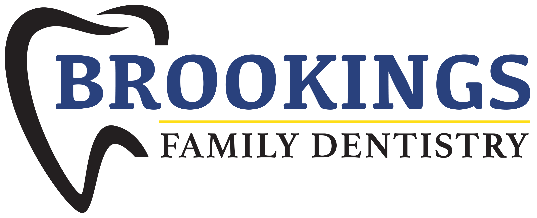 Notice of Privacy PracticesPrivacy of Protection Health Information Federal and state laws require us to maintain the privacy of your health information and to give you this Notice about our privacy practices, our legal duties, and your rights concerning your Protected Health Information (PHI). We reserve the right to change our privacy practices and the terms of this Notice at any time, law permitting. You may request a copy of our notice at any time. Uses and disclosures of Protected Health Information  We may use and disclose your protected health information in the following circumstances: • To a dentist, physician or other healthcare provider providing treatment to you. • To obtain payment for services we provide to you. • In connection with our healthcare operations, including quality assessment and improvement activities, evaluating practitioner and provider competence, conducting training and educational programs, certification, licensing or credentialing activities. • When you give us written authorization to use your health information or to disclose it to anyone for any purpose other than treatment, payment and healthcare operations. You may revoke this authorization in writing at any time. •  Your revocation will not affect any use or disclosures permitted by your authorization while it was in effect. We will disclose information to you, the patient. With your permission, we may disclose your health information to a family member, friend, or other person, to obtain help with your healthcare and payment for your care. • To notify, or assist in notifying a family member, your personal representative or another person responsible for your care, of pertinent issues, such as your location, your general condition, or illness. If you are present, we will provide you an opportunity to object to such uses or disclosures. •  We will use or disclose your health information to provide you with appointment reminders. We are required by law to disclose your protected health information in the following circumstances:  Abuse or Neglect:  We are required by law to disclose your health information to appropriate authorities if we reasonably believe that you are a possible victim of abuse, neglect, domestic violence or other crimes, or to avert a threat to the health or safety of yourself or others.  Government Agencies:  Under certain circumstances, we are required by law to disclose to military authorities the health information of Armed Forces personnel. We may disclose to authorize officials health information required for lawful intelligence, counterintelligence, and other national security activities. We may disclose protected health information to correctional institutions or law enforcement officials having custody of patients under certain circumstances. We will not disclose your protected health information in the following circumstances: Research:  We will not use or disclose information about you for research purposes without your prior permission or approval. Marketing Health-Related Services: We will not use your health information for marketing communications without your written authorization.  Notice of Privacy PracticesPatient Rights Regarding Protected Health Information  You have the right to:  • Expect that your PHI will be treated confidentially within the dental care team.  • Receive copies of your PHI. To obtain access to your health information, you may use an authorization form or send a letter to us.  • Receive a list describing how we disclosed your PHI for purposes, other than treatment, payment, and healthcare operations.  • Request that we place additional restrictions on our use or disclosure of your PHI. Although we are not required to agree to these additional restrictions, if we do, we will abide by our agreement.  • Request in writing that we amend your PHI. We may deny your request under certain circumstances.  • Request that we send PHI to you at an alternate address, if we can provide it in the format you requested.  • Contact us with questions and complaints.  • You may contact us using the information at the end of this notice if:   o You would like more information about our privacy practices.  o You wish to comment on a request you made to amend or restrict the use or disclosure of your health information.  o You disagree with a decision we have made about access to your health information.  o You feel that we may have violated your privacy rights.  We support your right to the privacy of your health information.  Contact Information  For more information about our privacy practices, or for additional copies of this Notice, please contact us at:  Brookings Family Dentistry427 8th Street SouthBrookings, SD 57006605-692-7788www.brookingsfamilydentistry.comNOTICE OF PRIVACY POLICIESI have had full opportunity to read and consider the contents of the Notice of Privacy Practices, and understand that I may request a copy at any time. I understand that I am giving my permission to your use and disclosure of my protected health information in order to carry out treatment, payment activities and healthcare operations. I also understand that I have the right to revoke permission.  Signature__________________________________________________________ Date_______________________ 